Weekly Calendar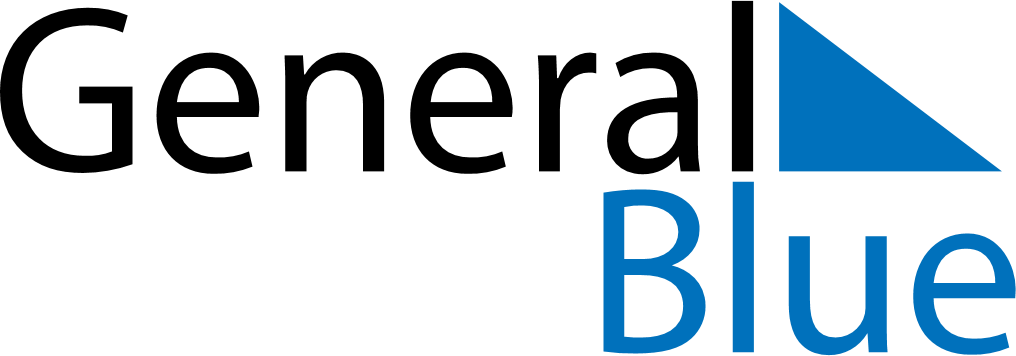 October 31, 2021 - November 6, 2021Weekly CalendarOctober 31, 2021 - November 6, 2021SundayOct 31MondayNov 01TuesdayNov 02WednesdayNov 03ThursdayNov 04FridayNov 05SaturdayNov 06MY NOTES